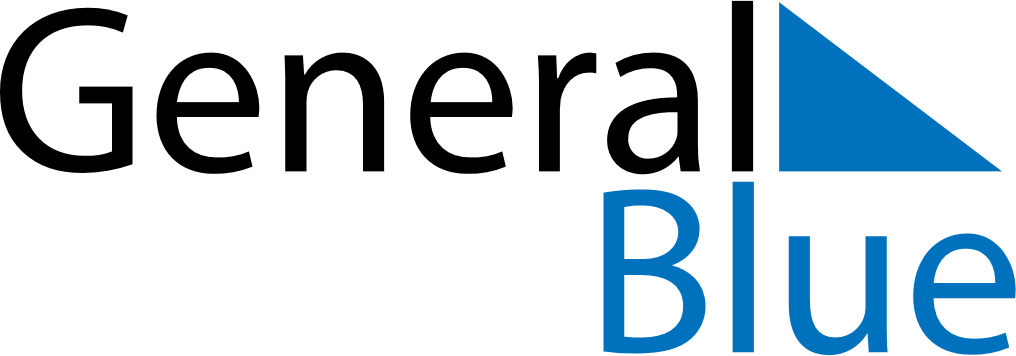 2020 2020 2020 2020 2020 2020 2020 JUNEMondayTuesdayWednesdayThursdayFridaySaturdaySundayJUNE1234567JUNE891011121314JUNE15161718192021JUNE22232425262728JUNE2930MY NOTES